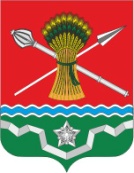 РОССИЙСКАЯ ФЕДЕРАЦИЯРОСТОВСКАЯ ОБЛАСТЬКУЙБЫШЕВСКИЙ РАЙОН МУНИЦИПАЛЬНОЕ ОБРАЗОВАНИЕ«КУЙБЫШЕВСКОЕ СЕЛЬСКОЕ ПОСЕЛЕНИЕ»АДМИНИСТРАЦИЯ КУЙБЫШЕВСКОГО СЕЛЬСКОГО ПОСЕЛЕНИЯПОСТАНОВЛЕНИЕ15.07.2022                                             № 98                                     с.КуйбышевоО проведении конкурса по благоустройству и санитарному содержанию домовладений, улиц, учреждений села Куйбышево в 2022 годуВ целях повышения активности организаций, предприятий, жителей села Куйбышево, изучения, обобщения и распространения положительного опыта в вопросах формирования благоприятной среды жизнедеятельности населения Куйбышевского сельского поселения, в связи с 245-й годовщиной образования с. Куйбышево, постановляю:1. Организовать проведение конкурса по благоустройству и санитарному содержанию домовладений, улиц, учреждений села Куйбышево в 2022 году.2.Утвердить Состав оценочной комиссии по вопросам  проведения конкурса по благоустройству и санитарному содержанию домовладений, улиц, учреждений села Куйбышево, согласно приложению № 1.3.Утвердить Положение о проведении конкурса по благоустройству и санитарному содержанию домовладений, улиц, учреждений села Куйбышево в 2022 году, согласно приложению № 2.4.Расходы на организацию и проведение конкурса осуществить за счет ассигнований, предусмотренных в бюджете поселения на соответствующий год.5.Опубликовать в информационном бюллетене и на официальном сайте Администрации Куйбышевского сельского поселения, в сети Интернет.6.Настоящее постановление вступает в силу с момента опубликования.7.Контроль над выполнением настоящего постановления оставляю за собой.Глава АдминистрацииКуйбышевского сельского поселения                               С.Л. СлепченкоПостановление вносит:ведущий специалист по вопросам ЖКХ,благоустройства, пожарной безопасности,ГО и ЧСПриложение № 1к постановлению Администрации Куйбышевского сельского поселения№ 98 от 15.07.2022Составоценочной комиссии по вопросам проведения конкурса по благоустройству и санитарному содержанию домовладений, улиц, учреждений села Куйбышево.Члены комиссии:Глава  АдминистрацииКуйбышевского сельскогопоселения                                                    С.Л. СлепченкоПриложение № 2к постановлению Администрации Куйбышевского сельского поселения№ 98 от 15.07.2022ПОЛОЖЕНИЕо проведении конкурса по благоустройству и санитарному содержанию домовладений, улиц, учреждений села Куйбышево в 2022 году1.Общие положения1.1. Конкурс Куйбышевского сельского поселения лучшее домовладение, лучшая улица, лучшее учреждение в 2022 году (далее – Конкурс) проводится Администрацией сельского поселения (далее по тексту именуется Администрация или Организатор Конкурса) в целях обеспечения должного санитарно - экологического и эстетического состояния домовладений, улиц, учреждений, дальнейшего совершенствования мероприятий по благоустройству. 1.2. Конкурс проводится, в соответствии с номинациями, по результатам ежемесячных смотров и ежеквартальных смотров – конкурсов благоустройства и санитарного состояния  домовладений, улиц, учреждений,  с подведением итогов и награждением  победителей.1.3. Организатор Конкурса:- определяет порядок  проведения Конкурса, требования к участникам Конкурса;- формирует и утверждает персональный состав конкурсной  комиссии по проведению итогов конкурса (далее - Конкурсная  комиссия);- обеспечивает сохранность конкурсных материалов; обеспечивает деятельность Конкурсной комиссии;- организует церемонию награждения победителей Конкурса;- совершает иные необходимые действия для проведения Конкурса.2.Участники конкурса2.1. В Конкурсе имеют право принимать участие  частные домовладения, многоквартирные дома, предприятия (организации) всех форм собственности, организационно - правовых форм и ведомственной принадлежности, осуществляющие деятельность и проживающие на территории села Куйбышево (далее участники Конкурса), а именно: - оргкомитеты населенных пунктов, улиц; - представители частных домовладений.3. Документы по организации и проведению конкурса3.1. Порядок информирования предприятий (организаций), оргкомитетов, частных домовладельцев о проведении Конкурса определяется комиссией самостоятельно.3.2. Результаты конкурса регулярно освещаются в средствах массовой информации.4. Конкурсная комиссия4.1. Состав Конкурсной комиссии утверждается постановлением Администрации Куйбышевского сельского поселения.4.2. Конкурсная комиссия организует свою работу в соответствии с Положением о конкурсной комиссии, утверждаемым постановлением администрации Куйбышевского сельского поселения. 5. Основные критерии конкурса в соответствующих номинациях5.1. Конкурс на звание «Лучшее домовладение-2022 года» проводится по следующим основным показателям:5.1.1. Эстетическое оформление фасада дома, забора.5.1.2.Ухоженность палисада и прилегающей территории.5.1.3. Наличие и состояние подъездных путей к дому.5.1.4. Состояние деревьев и кустарников (обрезка, побелка).5.1.5.Оформление мест для общения с соседями.5.1.6.Наличие клумб вдоль дороги, напротив дома.5.1.7.Оригинальность и творческий подход к обустройству сруба колодца.5.2. Конкурс на звание «Лучшая улица-2022 года» проводится по следующим основным показателям:5.2.1. Наличие на улице наибольшего количества домовладений  признанных « Лучшим домовладением».5.2.2.Организация коллективного содержания пустырей при дворовых территорий бесхозных домов.5.2.3. Наибольшее количество При дворовых цветников и клумб и их состояние.5.2.4. Наличие досуговых объектов (спортивных площадок, мест для посиделок) построенных жителями улицы и их ухоженность.5.2.5. Активность жителей в решении вопросов благоустройства улицы (количество и качество решенных вопросов).5.3. Конкурс на звание «Лучшее учреждение села -2022 года» проводится по следующим основным показателям:5.3.1. Эстетическое оформление фасада административного здания, наличие состояние ограждений, освещение фасада в ночное время.5.3.2. Наличие цветочных клумб вдоль фасада административного здания.5.3.3. Озеленение и санитарное состояние внутренней и прилегающей территории предприятия (организации). Наличие урн для мусора.5.3.4. Наличие и состояние подъездных  путей к предприятию (организации).5.3.5.Оформление мест для отдыха работников. 5.3.6. Состояние охраны труда и техника безопасности на предприятии (в организации).6. Оформление конкурсных материалов6.1. Конкурсные материалы, представляемые участниками Конкурса включают:- заявку на участие в Конкурсе частных домовладений, улиц, учреждений;- сопроводительное письмо для предприятий (организаций), подписанное руководителем предприятия (организации) или лицом, исполняющим его обязанности;- пояснительную записку, включающую в себя краткие сведения, характеризующие организацию (наименование организации, количество работников, направление деятельности, форма собственности, участие в реализации по благоустройству организации и прилегающей территории). 7. Порядок рассмотрения материалов, представленных на конкурс7.1. Конкурсные материалы, представленные участниками на  Конкурс, рассматриваются Конкурсной комиссией в течение 5 (пяти) рабочих дней со дня окончания срока приема материалов, установленного  настоящим Положением.7.2. По итогам рассмотрения материалов Конкурсная комиссия принимает решение о допуске к участию в Конкурсе, которое оформляется соответствующим протоколом заседания, подписываемом всеми членами Конкурсной комиссии, присутствующими на заседании. 7.3. Участники, допущенные к участию в Конкурсе, в трехдневный срок со дня принятия соответствующего решения письменно уведомляются Конкурсной комиссией о принятом решении.8. Сроки предоставления конкурсных материалов8.1. Конкурсные материалы предоставляются организатору Конкурса в рабочие дни с 8.00 до 17.00 часов в кабинете № 205. Заявки для участия в конкурсе принимаются до 08.09.2022года.8.2. Представление конкурсных материалов регистрируется в журнале регистрации заявок, который ведет секретарь Конкурсной комиссии. 9. Порядок определения победителей конкурса9.1. Участники, допущенные к участию в Конкурсе, оцениваются Конкурсной комиссией в порядке, установленном настоящим Положением в целях определения победителей Конкурса.9.2. Определение победителей Конкурса осуществляются членами Конкурсной комиссии на основании балльной оценки показателей участников в порядке, установленном настоящим Положением, по номинациям.9.3. Победителем конкурса ставится участник, получивших максимальное количество баллов, рассчитанных на основании Порядка по показателям данной организации (предприятия). Второе и третье места присваиваются участникам, получившим соответственно меньшее количество баллов в порядке убывания. 10. Награждение победителей конкурса10.1.Домовладения, улицы, организации, предприятия, неоднократно занимавшие первое место в ежеквартальных конкурсах по итогам года награждаются ценными подарками, табличками «Лучшее домовладение-2022 года», «Лучшая улица-2022года», «Лучшее учреждение села - 2022 года».10.2 Награждение победителей Конкурса проводится в торжественной обстановке в день 245-й годовщины с. Куйбышево, на центральной площади села Куйбышево 24 сентября 2022года.10.3. Списки победителей  конкурса, а также иная информация в связи с проведением Конкурса может быть по решению Организатора конкурса опубликована в средствах массовой информации и на официальном сайте Организатора Конкурса.Глава АдминистрацииКуйбышевского сельского поселения                                                                                        С.Л. Слепченко1.Слепченко Светлана Леонидовна-Глава Администрации Куйбышевского сельского поселения - председатель комиссии2.Варшавский Николай Николаевич-Ведущий специалист по вопросам жилищно - коммунального хозяйства и благоустройства Куйбышевского сельского поселения 3. Сумец Елена Николаевна-Специалист первой категории по земельным и имущественным отношениям.4.Кукса Светлана Викторовна-Ведущий специалист территориального отдела ГУ«Роспотребнадзора» в г. Таганроге, Неклиновском, Матвеево - Курганском и Куйбышевском районах (по согласованию)5.Гончаров Андрей Николаевич-Начальник сектора архитектуры и строительства Администрации Куйбышевского района (по согласованию)6.Максимова Татьяна Валерьевна-Инспектор по вопросам жилищно - коммунального хозяйства и благоустройства Куйбышевского сельского поселения